УПРАВЛЕНИЕ ОБРАЗОВАНИЯ И НАУКИ ЛИПЕЦКОЙ ОБЛАСТИГОБПОУ «ЛИПЕЦКИЙ МАШИНОСТРОИТЕЛЬНЫЙ КОЛЛЕДЖ»МЕТОДИЧЕСКАЯ РАЗРАБОТКАучебного занятияпо дисциплине ОП 06    «Метрология, стандартизация и сертификация»специальность 23.02.02 «Автомобиле- и тракторостроение»Раздел №3  «Стандартизация» Тема №3.5 «Нормирование точности типовых элементов деталей и соединений»Тема № 3.5.1 «Нормирование точности шпоночных соединений»Составитель:Сухова Л.В., преподаватель ОП и ПМ2017Аннотация	Учебное занятие по теме: «Нормирование точности шпоночных соединений» представляет собой  комбинированный урок с применением современных педагогических технологий: проблемная, информационно-коммуникационная, практико-ориентированная,  здоровьесберегающая, которые развивают способность принимать решения в стандартных и нестандартных ситуациях и нести за них ответственность, оказывает эмоциональное воздействие на студентов, и, тем самым, повышает эффективность обучения.Данный урок входит в обучающую программу в разделе №3 «Стандартизация» в цикле  ОП - общепрофессиональных дисциплин и предназначен для студентов 3 курса специальности 23.02.02 «Автомобиле- и тракторостроение». Подготовлен с учетом современных образовательных технологий. Развивает необходимые навыки и умения, предусмотренные программой; умения расчета шпоночных соединений и графическое изображение шпоночных соединений. В результате студент обладает ПК (ПК 2.4, ПК 3.2) и ОК (ОК 1, ОК 2, ОК 3, ОК 4, ОК 6).В целях лучшего управления учебной деятельностью, побуждения к целенаправленной активной деятельности студентов в начале занятия была задана проблемная ситуация, которую они должны были решить. Это позволило обеспечить состояние заинтересованности, увлечённости, а также стимулировать интеллектуальность, активность студентов. Формированию интеллектуальных качеств личности студента помогает необычность, нестандартность формы изложения материала. Данная методическая разработка может быть использована в качестве образца при планировании урока с применением инновационных технологий.СодержаниеМетодические рекомендации по подготовке учебного занятияПервое с чего надо начинать подготовку к уроку:четко определить и сформулировать для себя его тему;определить место темы в учебном курсе;определить ведущие понятия темы;обозначить для себя ту часть учебного материала, которая будет использована в дальнейшем.Определить и четко сформулировать для себя и отдельно для студентов целевую установку урока, обозначить в связи с этим обучающую, развивающую и воспитательную функции учебного занятия.Спланировать учебный материал занятия. Для этого надо:Подобрать литературу по теме. Если речь идет о новом учебном материале, следует постараться, чтобы в список вошли вузовский учебник, энциклопедическое издание, монография, научно-популярное издание. Отобрать из доступного материала только тот, который служит решению поставленных задач наиболее простым способом.Подобрать учебные задания, целью которых является: узнавание нового материала; воспроизведение нового материала;применение знаний в знакомых ситуациях;применение знаний в незнакомых ситуациях; творческий подход к знаниям.Упорядочить учебные задания в соответствии с принципом «от простого к сложному». Составить три набора заданий:задания, подводящие студента к воспроизведению учебного материала;задания, способствующие осмыслению учебного материала;задания, способствующие закреплению учебного материалаПродумать «изюминку» учебного занятия. Каждый урок должен содержать что-то, что вызовет, удивление, изумление, восторг – то, что студенты будут помнить, когда все забудут. Это может быть интересный факт, неожиданное открытие, красивый опыт, нестандартный подход к уже известному и прочее.Сгруппировать отобранный учебный материала. Для этого продумать, в какой последовательности будет организована работа с отобранным материалом, как будет осуществляться смена видов деятельности студентов. Главное при группировке материала – умение найти такую форму организации урока, которая вызовет повышенную активность студентов, а не пассивное восприятие нового.Спланировать контроль учебной деятельности, для чего продумать:что контролировать;как контролировать;как использовать результаты контроля.Следует помнить о том, что чем чаще контролируется работа всех, тем легче увидеть типичные ошибки и затруднения.Подготовить оборудование для урока. Составить список учебно-наглядных пособий, приборов, технических средств обучения, проверить, все ли работает.Продумать домашнее задание: его содержательную часть и рекомендации по выполнению. 2.	Технологическая картаСтруктура плана учебного занятияУчебная дисциплина ОП 06:  «Метрология, стандартизация и сертификация»Специальность: 23.02.02 «Автомобиле- и тракторостроение»Группа: АТ-14-1Дата проведения:      29.03.2017 г.Преподаватель: Сухова Л.В.Тема занятия: «Нормирование точности шпоночных соединений»План темы:1  Общие сведения.2  Допуск шпоночных соединений. Обозначение на чертежах.3  Расчёт шпоночного соединения.Вид занятия: урок смешанный (урок-лекция, мультимедиа-урок).   Тип занятия: Учебное занятие по первичному изучению и закреплению материала.Технологии обучения: Проблемная, информационно-коммуникационная, практико-ориентированная,  здоровьесберегающая.Продолжительность занятия: 90 минМесто проведения: ЛМсК, ауд. 207 "М"Цели: образовательные:   - создание условий для формирования знаний о шпоночных соединениях, о точности шпоночных соединений и нормировании точности;освоение знаний: - о шпоночных соединениях, точности шпоночных соединений; освоение умений:- расчет шпоночных соединений и графическое изображение шпоночных соединений.Формирование профессиональных компетенций:ПК 2.4. Разрабатывать рабочий проект деталей и узлов в соответствии с требованиями Единой системы конструкторской документации (ЕСКД).ПК 3.2 Проверять качество выпускаемой продукции и/или выполняемых работ.воспитательные:формирование общих компетенций:ОК 1. Понимать сущность и социальную значимость своей будущей профессии, проявлять к ней устойчивый интерес.ОК 6. Работать в коллективе и команде, обеспечивать ее сплочение, эффективно общаться с коллегами, руководством, потребителями.Развивающая: формирование общих компетенций:ОК 2. Организовывать собственную деятельность, определять методы и способы выполнения профессиональных задач, оценивать их эффективность и качество.ОК 3. Решать проблемы, оценивать риски и принимать решения в нестандартных ситуациях.ОК 4. Осуществлять поиск, анализ и оценку информации, необходимой для постановки и решения профессиональных задач, профессионального и личностного развития.Междисциплинарные связи: «Инженерная графика»,  «Техническая механика», «Математика».Внутридисциплинарные связи: «Точность в машиностроении», «Основные понятия. Квалитеты. Основные отклонения», «Графическое изображение полей допусков».Оснащение занятия: презентация, карточки, справочник ЕСДП СЭВ.Технические средства обучения:  мультимедийный комплекс, персональный компьютер.Информационно-коммуникативные средства: Microsoft office 2007;  Windows Media Player Экранно-звуковые пособия: интерактивная презентацияМетодическое обеспечение  занятия: карточки, справочник ЕСДП СЭВ, калькулятор.Литература: Единая система допусков и посадок СЭВ в машиностроении и приборостроении.Зайцев С.А. Метрология, стандартизация и сертификация в машиностроении: Учеб. для сред. проф. образования. – М.: Издательский центр «Академия», 2015Задание на дом: 2 с.137-1394. Конспект учебного занятия Тема 3.5 «Нормирование точности типовых элементов деталей и соединений»Тема 3.5.1 Нормирование точности шпоночных соединений.Проблемная ситуацияВы работаете на предприятии по изготовлению автомобилей. Вам дали задание начертит сборочный чертеж шпоночного соединения, на котором должны быть проставлены все размеры с полем допуска и отклонениями. Чтобы по вашему чертежу произвели изготовление коленчатого вала. Известен только диаметр вала 30 мм. План.Общие сведения.Допуск шпоночных соединений. Обозначение на чертежах.Расчёт шпоночного соединения.1. Шпоночные соединения предназначены для передачи крутящего момента от вала к втулке и наоборот.Шпоночное соединение состоит из 3 деталей: вал, шпонка и втулка (шестерня, шкив и другие). Шпонка, которая закладывается в соответствующие пазы, выполненных на сопряженных поверхностях соединяемых деталей. Шпоночные соединения по назначению бывают:неподвижные;подвижные (имеет место перемещение втулки вдоль вала).Шпонки должны обеспечивать хорошее центрирование деталей и исключать их относительное проворачивание.По форме и назначению шпонки бывают:призматические (применяются для подвижных и неподвижных соединений в× h ×l);клиновые (имеют уклон 1/100, применяются для неподвижных соединений)сегментные (применяются для неподвижных соединений, предназначены для передачи крутящего момента и фиксации деталей);тангенциальные (состоят из двух клиньев с уклоном 1:100).Сегментные шпонки имеют две формы — нормальную (в виде целого сегмента) и низкую (в виде срезанного сегмента). Шпонки в виде целого сегмента применяются для передачи крутящего момента, а в виде срезанного сегмента — для фиксации элементов конструкции (в случае неподвижной посадки, когда передача момента осуществляется за счет трения).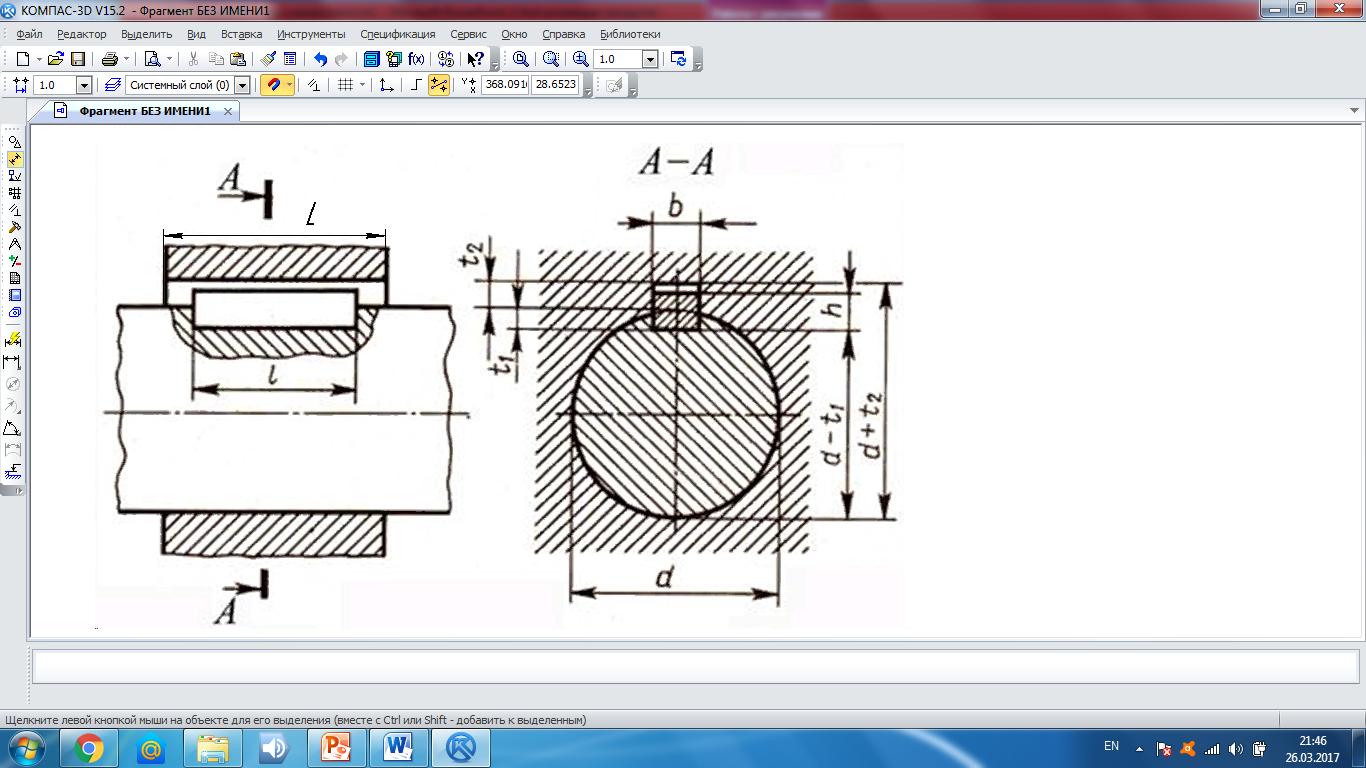 Параметры призматических шпоночных соединений:d – диаметр вала (от него выбирают размеры шпонки) в – ширина шпонки, ширина шпоночного паза втулки, ширина шпоночного паза вала.h – высота шпонки;t1 – глубина шпоночного паза вала;t2  - глубина шпоночного паза втулки;l – длина шпонки;L – длина шпоночного паза втулки.L=l+(5…15)мм[с.211, табл.6.2]Пример: d=40мм; L=60мм; соединение неподвижное, нагрузка нереверсивная. Выбираем шпонку призматическую b× h× l =12× 8× 45, t1=5, t2=3,3Клиновые шпонки имеют параметры и размеры те же, что и призматические.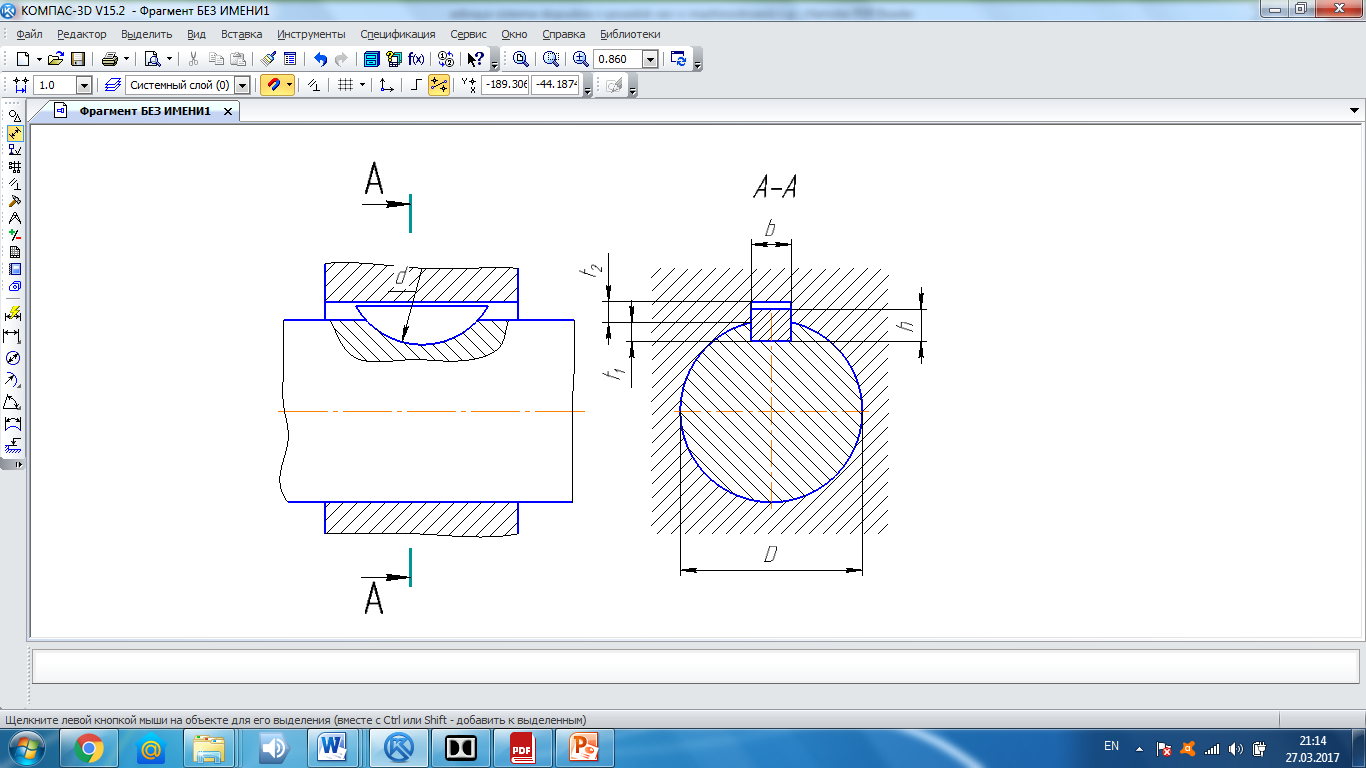 Параметры сегментных шпоночных соединений:D – диаметр вала (от него выбирают размеры шпонки) в – ширина шпонки, ширина шпоночного паза втулки, ширина шпоночного паза вала.h – высота шпонки;d -  диаметр шпонки;t1 – глубина шпоночного паза вала;t2  - глубина шпоночного паза втулки.Условное обозначение сегментной шпонки состоит из размеров b x h x d и номера ГОСТа.[с.215, табл.6.5]2. В шпоночном соединении участвует 3 детали и 2 посадки по параметру в. Работоспособность шпоночных соединений определяется в основном точностью посадок по ширине шпонки b.По ширине для призматических шпонок предусмотрено три варианта соединения: свободное, нормальное и плотное .Свободное соединение применяется в нереверсивных, нагруженных, подвижных соединениях при затруднённой сборке.Нормальное соединение применяется для нереверсивных, нагруженных, неподвижных соединений при редкой разборке.Плотное соединение применяется при реверсивных нагрузках, в нагруженных соединениях, при редкой разборке. Сборка осуществляется запрессовкой.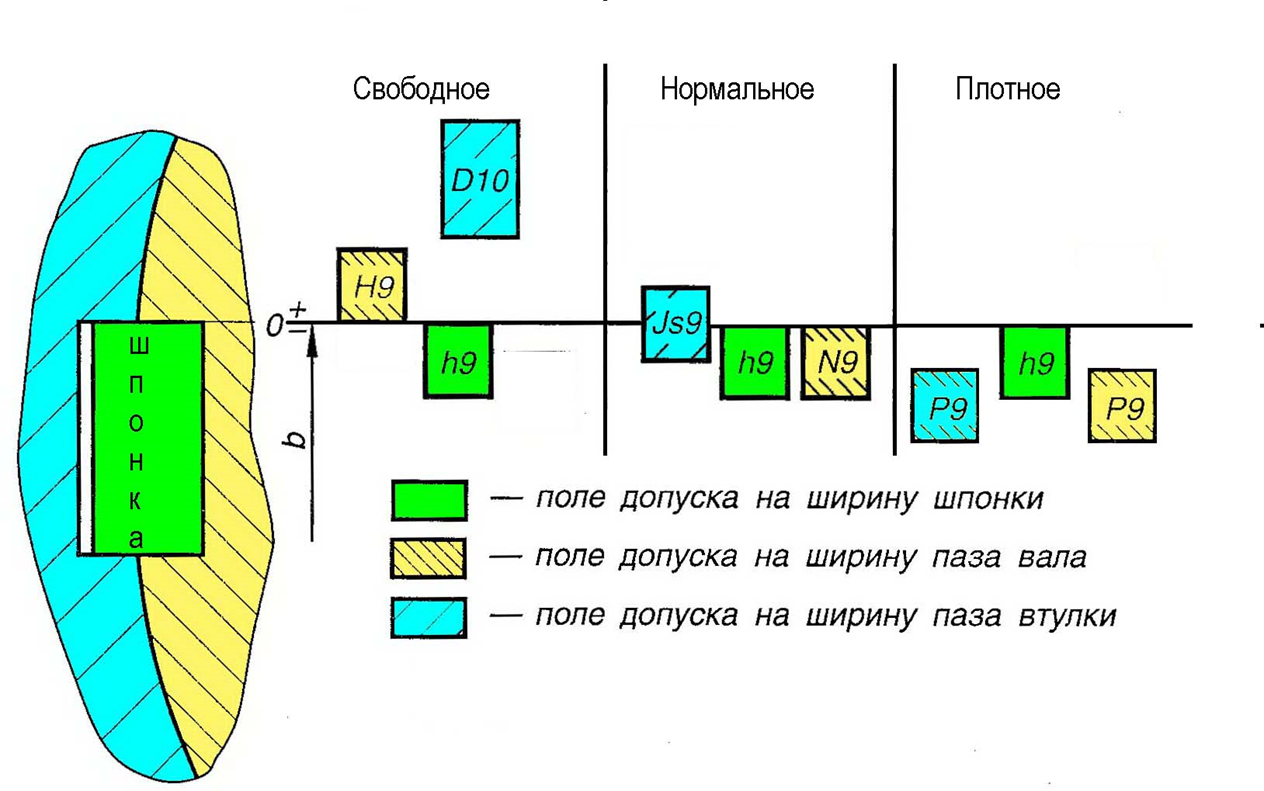 Высоту призматических шпонок выполняют по h11 (при высоте 2—6 мм — по h9), длину l — по h 14, длину пазов — по H15. Отклонения для t1, t2, d-t1, d+t2 определяются по таблице 6.3, ст.212Дано: d=40мм; L=60мм; соединение неподвижное, нагрузка нереверсивная. Задание: выбрать шпонку, тип соединения, сделать расчёт параметров.Выбираем шпонку призматическую b× h× l =12× 8× 45, соединение нормальное.1) Посадка: шпоночный паз вала – шпонка 12- посадка в системе вала переходная.2) Посадка: шпоночный паз втулки- шпонка12 - посадка переходная в системе вала.3)Шпонка: 12h9× 8h11× 45h144) Поперечное сечение вала и втулки:d- t1=40-5=35d+ t2=40+3.3=43.3Клиновые шпонки имеют допуски шпонок те же, что и призматические. Ширина паза у вала и у втулки нормируется одним полем допуска D10.Шпонка 18 ×11× 100 ГОСТ 24068-80.По ширине для сегментных шпонок предусмотрено два варианта соединения: нормальное и плотное 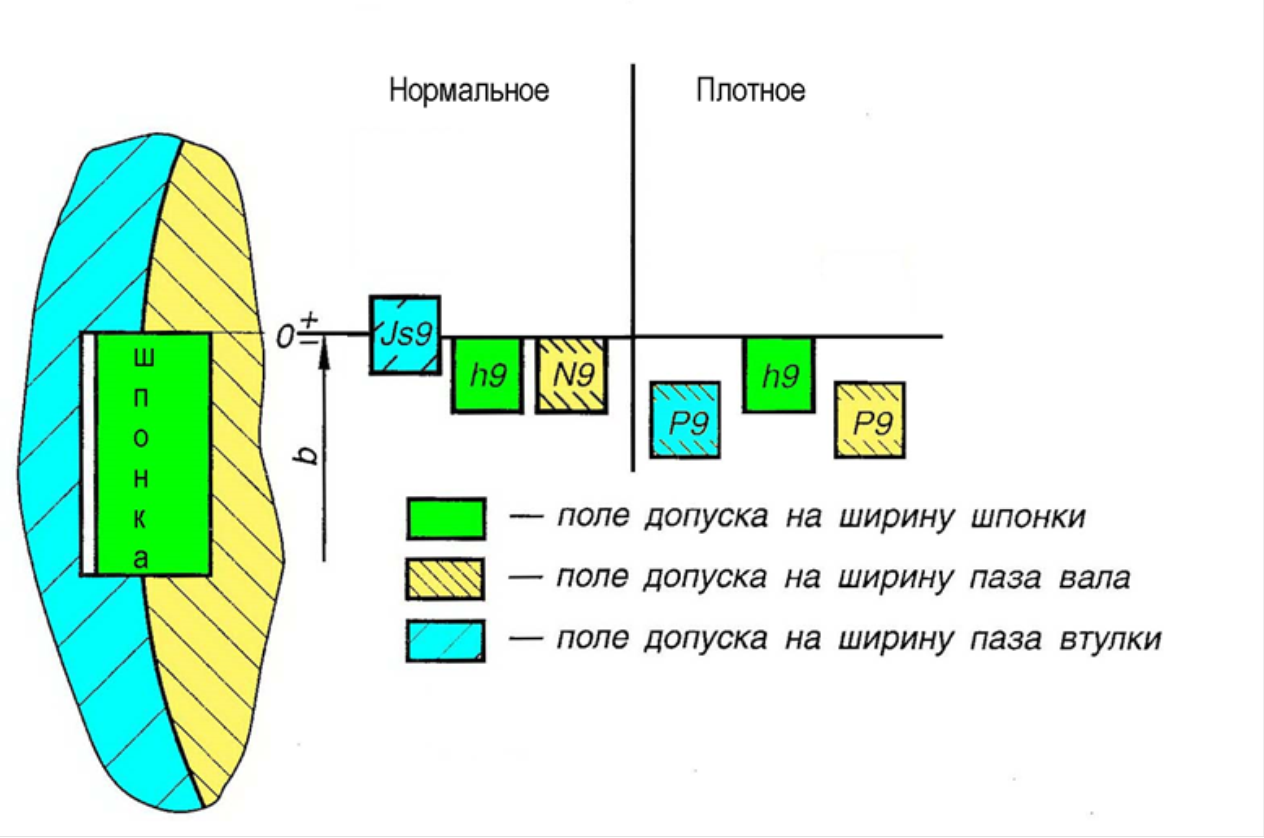 3. Пример:Дано: d=30мм; соединение неподвижное, для передачи крутящего момента.Задание: выбрать форму сегментной шпонки, размеры шпонки, тип соединения, сделать расчёт параметров.Нормальна форма сегментной шпонки (для передачи крутящего момента)Соединение нормальное.Выбираем шпонку сегментную  b× h× d =8× 11× 28, соединение нормальное.1) Посадка: шпоночный паз вала – шпонка 8- посадка в системе вала переходная.2) Посадка: шпоночный паз втулки- шпонка8 - посадка переходная в системе вала.3)Шпонка: 8h9× 11h11× 28h124) Поперечное сечение вала и втулки:d- t1=30-8=22d+ t2=30+3.3=33.3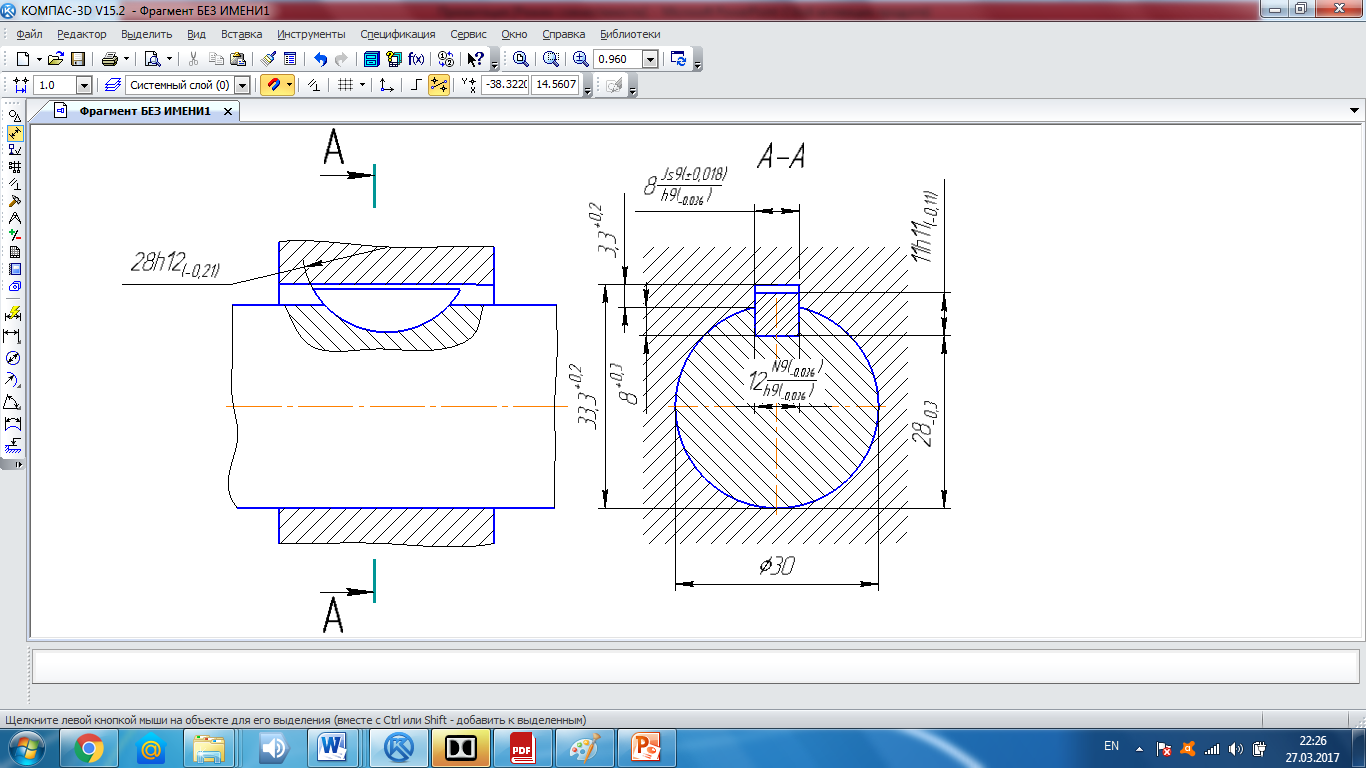 СПИСОК ИСПОЛЬЗУЕМЫХ ИСТОЧНИКОВЗайцев С.А. Метрология, стандартизация и сертификация в машиностроении: Учеб. для сред. проф. образования. – М.: Издательский центр «Академия», 2015Ильянков А.И. Метрология, стандартизация и сертификация в машиностроении: Практикум: учеб. пособие для студ. учреждений сред. проф. образования. М.: издательский центр «Академия», 2012Шишмарёв В.Ю. Средства измерений: учебник для студ. учреждений сред. проф. образования.- М.: Издательский центр «Академия», 2012Единая система допусков и посадок СЭВ в машиностроении и приборостроении: Справочник: В 2. -М.: ЕСКД. Общие правила выполнения чертежей.Методические рекомендации по подготовке учебного занятия4Технологическая карта6Структура плана учебного занятия9Конспект учебного занятия11СПИСОК ИСПОЛЬЗУЕМЫХ ИСТОЧНИКОВ17Преподаватель:Сухова Людмила ВалерьевнаСпециальность:23.02.02 «Автомобиле- и тракторостроение»Время проведения:УрочноеРегламент занятия:90 минутУчастники занятия:Обучающиеся  группы  АТ-14-1Тема раздела 
рабочей программы:«Нормирование точности типовых элементов деталей и соединений»Тема занятия:«Нормирование точности шпоночных соединений»Тип занятия:Учебное занятие по первичному изучению и закреплению материалаФорма организации образовательного процесса:Мультимедиа-урокМеждисциплинарные связи:«Инженерная графика»,  «Техническая механика», «Математика».Технология обучения:Проблемная, информационно-коммуникационная, практико-ориентированная,  здоровьесберегающая Цели учебного занятия:Цели учебного занятия:Образовательные (дидактические):Создание условий для формирования знаний о шпоночных соединениях, о точности шпоночных соединений и нормировании точности.Формирование профессиональных компетенций:ПК 2.4. Разрабатывать рабочий проект деталей и узлов в соответствии с требованиями Единой системы конструкторской документации (ЕСКД).ПК 3.2 Проверять качество выпускаемой продукции и/или выполняемых работ.Развивающие:ОК 2 Организовывать собственную деятельность, выбирать типовые методы и способы выполнения профессиональных задач, оценивать их эффективность и качество.ОК 3 Принимать решения в стандартных и нестандартных ситуациях и нести за них ответственность.ОК 4 Осуществлять поиск и использование информации, необходимой для эффективного выполнения профессиональных задач, профессионального и личностного развития.Воспитательные:ОК 1. Понимать сущность и социальную значимость своей будущей профессии, проявлять к ней устойчивый интерес.ОК 6. Работать в коллективе и команде, эффективно общаться с коллегами, руководством, потребителями.Методические:Отработка применения мультимедийных технологий обучения при проведении учебного занятия. Активизация  процесса обучения за счет создания необходимых условий эффективной познавательной деятельности студентов. Применение современных технологий в процессе обучения в соответствии с образовательными стандартами.Повышение квалификации и саморазвитие преподавателя.Обеспечение учебного занятияОборудование:  мультимедийное оборудование; персональный компьютер.Программное обеспечение:   Microsoft office 2007  (программа Power Point); Windows Media Player.Учебно-методическое обеспечение:- анимированная презентация к учебному занятию;- карточки;- справочник ЕСДП СЭВ.Структурные элементы занятияВремяДеятельность преподавателяДеятельность обучаемых1. Организационная часть 2 мин.Приветствует присутствующих, проверяет         отсутствующих по списку журнала.Приветствуют преподавателя.Проверяют свою готовность к занятию.2. Мотивация  деятельности3 мин.Сообщает  тему и цели занятия (слайды №1).Обосновывает профессиональную значимость занятия.Слушают преподавателя.Фокусируют внимание на выделенных этапах занятии. 3. Актуализация опорных знаний и способов деятельности10 мин.Активирует знания учащихся.    Выдает индивидуальные задания – карточки.Опрашивает студентов по пройденному материалу (слайд №2 и №3).Проверяет правильность выполнения заданий, демонстрируя слайд № 4.Выполняют задания по карточкам.Отвечают на устные вопросы.Проверяют правильность выполнения заданий по карточкам.4.  Первичное изучение и закрепление нового материала.55 мин.Создает  проблемную ситуацию (слайд №5 и №6).Сообщает план изучения темы «Нормирование точности шпоночных соединений» (слайд №7).Объясняет новый материал (слайд №8-№28).Организует обучаемых по принятию образовательной задачи.Слушают преподавателя.Получают информацию, пользуясь соответствующим справочником.Просматривают слайды, выявляя нужную информацию.При затруднениях в восприятии задают вопросы.5. Закрепление и систематизация и изученного материала.  15 мин.Напоминает о  проблемной ситуации (слайд №29). Направляет студентов в решении проблемной задачи (слайды №30-36).Отвечает на вопросы обучаемых. Слушают преподавателя.Решают проблемную ситуацию.Отвечают на вопросы.При затруднениях в восприятии задают вопросы.6. Подведение итогов и рефлексия занятия5 мин.Мобилизует студентов на самооценку результата освоения нового материала.Обсуждает ошибки в письменных и устных ответах. Подводит итоги и оценивает их.Задает домашнее задание к следующему занятию.Сравнивают оценку их работы препода-вателем с результатами самооценки.Записывают домашнее задание.